台灣傳道六十年紀念特刊支分會專用稿紙 (寫好後請寄給梁世威弟兄 Carlliang05@gmail.com，手機0928-244715， Skype: carlliang3151，Line ID: carlliang)補充資料提供者姓名：                             電話：                        Email：單位名稱三峽支會                                        三峽支會                                        單位號碼2037939單位資料成立日期2014.11.232014.11.23單位資料原屬單位土城支會  土城支會  單位資料教堂地址新北市土城區中央路一段295號新北市土城區中央路一段295號單位資料教堂電話(02)22734864(02)22734864單位資料歷任主教/會長(從第一任開始)2014.11.23~  楊正憲2014.11.23~  楊正憲重要史料 (請勿超過1,500字，所撰寫之資料請盡量包含人事時地物五大要項。 請附寄現任主教/會長照片及教堂照片。從前教堂及領袖之照片及重要活動史料照片亦很歡迎， 用畢歸還。)2014.11.23  三峽支會成立，主教楊正憲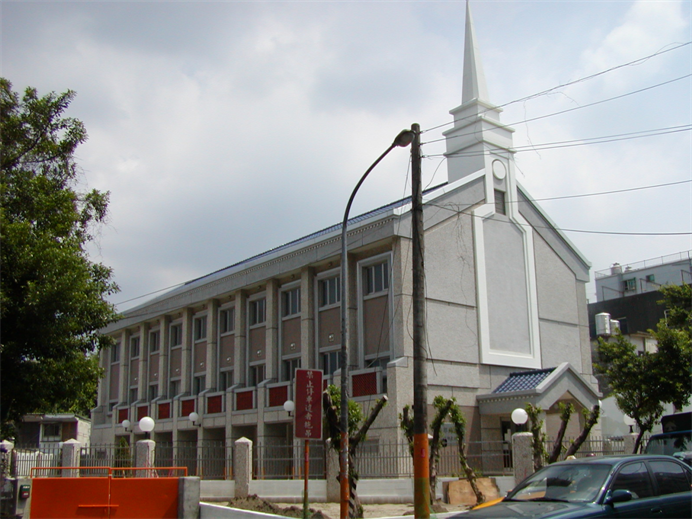 土城支會教堂 – 2002年奉獻啟用新北市土城區中央路一段295號重要史料 (請勿超過1,500字，所撰寫之資料請盡量包含人事時地物五大要項。 請附寄現任主教/會長照片及教堂照片。從前教堂及領袖之照片及重要活動史料照片亦很歡迎， 用畢歸還。)2014.11.23  三峽支會成立，主教楊正憲土城支會教堂 – 2002年奉獻啟用新北市土城區中央路一段295號重要史料 (請勿超過1,500字，所撰寫之資料請盡量包含人事時地物五大要項。 請附寄現任主教/會長照片及教堂照片。從前教堂及領袖之照片及重要活動史料照片亦很歡迎， 用畢歸還。)2014.11.23  三峽支會成立，主教楊正憲土城支會教堂 – 2002年奉獻啟用新北市土城區中央路一段295號重要史料 (請勿超過1,500字，所撰寫之資料請盡量包含人事時地物五大要項。 請附寄現任主教/會長照片及教堂照片。從前教堂及領袖之照片及重要活動史料照片亦很歡迎， 用畢歸還。)2014.11.23  三峽支會成立，主教楊正憲土城支會教堂 – 2002年奉獻啟用新北市土城區中央路一段295號